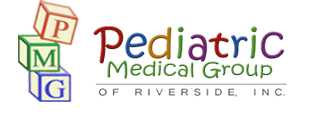 Patient Name: ____________________________________ DOB: _____________Primary guardian(s): Name: ___________________________ Relationship: ______________________Name: ___________________________ Relationship: ______________________▫ I do not give anyone other than my child’s primary guardian(s) permission to bring patient to their appointments.▫ I give (name) ________________________________ permission to bring patient in. This agreement is valid until (date) _______________.Guardian Signature __________________________ Date ___________Thank you for your cooperation